UNIVERSIDAD TÉCNICA DE AMBATO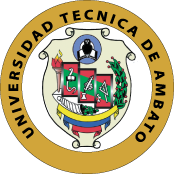 DIRECCIÓN DE VINCULACIÓN CON LA SOCIEDAD“DIVISO”PLAN DE VINCULACIÓN CON LA SOCIEDAD 2015-2020ÁREA DEL CONOCIMIENTO:LÍNEA DE INVESTIGACIÓN – VINCULACIÓN CON LA SOCIEDAD:DOMINIO INSTITUCIONAL:PROGRAMA DE VINCULACIÓN CON LA SOCIEDAD N°.- …..: “………………………………………………………………………….”PROYECTO ACADÉMICO DE PRÁCTICAS PRE-PROFESIONALES DE SERVICIO A LA COMUNIDAD DE VINCULACIÓN CON LA SOCIEDAD N°.- …….:“…………………………………………………………………………………………”ETAPAS: PLANIFICACIÓN, EJECUCIÓN, MONITOREO Y EVALUACIÓNFACULTAD(ES) EJECUTORA(S):CARRERA(S) EJECUTORA(S):DOCENTE COORDINADOR DEL PROYECTO: (Docente Participante)DOCENTE(S) PARTICIPANTE(S) - TUTOR(ES) DEL PROYECTO:ENTIDAD(ES) COOPERANTE(S):COORDINADOR(ES) ENTIDAD(ES) COOPERANTE(S):CÓDIGO DEL PROYECTO:Ambato, abril –  septiembre 2020CONTENIDO DEL PROYECTOETAPA I:   PLANIFICACIÓN DEL PROYECTODatos generales del proyecto.Requerimientos de la sociedad y proyectos por programa de vinculación planificados para el Dominio Institucional.Resultados y productos planificados del proyecto de vinculación con la sociedad para el período académico: abril – septiembre 2020Descripción del proyecto.Articulación del proyecto de Vinculación con la(s) asignatura(s) de la malla curricular.Presupuesto planificado del proyecto.Cronograma del proyecto por objetivos y actividades.ETAPA II:   EJECUCIÓN Y MONITOREO DEL PROYECTOMatriz de monitoreo por objetivos y actividades (04 de mayo al 26 de junio 2020).Matriz de monitoreo por objetivos y actividades (29 de junio – 21 de agosto 2020)Resumen de actividades cumplidas por cada docente participante en la planificación, ejecución, monitoreo y evaluación del proyecto.ETAPA III:   EVALUACIÓN DEL PROYECTOEvaluación del cumplimiento de objetivos, productos verificables e impacto del proyecto de vinculación con la sociedad en el período académico: abril – septiembre 2020Evaluación - Indicadores de resultados.Evaluación - Articulación del proyecto de vinculación - resultados del aprendizaje.Matriz de enfoque de igualdad y enfoque territorial - beneficiarios.Certificado de la entidad beneficiaria para verificación del cumplimiento.Informe del proyecto planificado, ejecutado y evaluado.Producto(s) del proyecto.Anexos del proyecto.Anexo 1. Resumen de asistencia de estudiantes participantesAnexo 2. Registro de beneficiariosAnexo 3. Convenio; Carta Compromiso suscrita.Anexo 4. Formatos para productos de eventos de capacitación (Aplica solo a proyectos que justifican el desarrollo de capacitaciones como parte de sus objetivos)ETAPA I: PLANIFICACIÓN DEL PROYECTODATOS GENERALES DEL PROYECTOREQUERIMIENTOS DE LA SOCIEDAD Y PROYECTOS POR PROGRAMA DE VINCULACIÓN PLANIFICADOS PARA EL DOMINIO: (Colocar el Dominio al que pertenece la Facultad)RESULTADOS Y PRODUCTOS PLANIFICADOS DEL PROYECTO DE VINCULACIÓN CON LA SOCIEDAD PARA EL PERÍODO ACADÉMICO: (abril – septiembre 2020)*El número de objetivos específicos puede variar según las necesidades del proyecto por lo cual se pueden aumentar o disminuir casilleros en la tablaDESCRIPCIÓN DEL PROYECTOa) Descripción del área intervenida (aspectos; económicos, sociales, políticos, culturales y ambientales).b) Características y condiciones que describen el problema.c) Problema central al que apunta resolver el proyecto, incluye la descripción de causas y efectos.d) Descripción de la población afectada y que se beneficiará del proyecto (identificación cualitativa y cuantitativa de la población beneficiaria del proyecto).e) Parámetros de acción del proyecto (Constitución, Plan Toda una Vida, Agenda Zonal 3, Modelo de desarrollo Provincial, PEDI, Dominios y Programas de Vinculación).*La información vertida en este punto debe tener sustento estadístico de fuentes verificables ARTICULACIÓN DEL PROYECTO DE VINCULACIÓN CON LA(S) ASIGNATURA(S) DE LA MALLA CURRICULARETAPA II: EJECUCIÓN Y MONITOREO DEL PROYECTOMATRIZ DE MONITOREO POR OBJETIVOS Y ACTIVIDADES (PRIMER PARCIAL)2.2 MATRIZ DE MONITOREO POR OBJETIVOS Y ACTIVIDADES (SEGUNDO PARCIAL)F:_______________________________________________________________________DOCENTE PARTICIPANTE DEL PROYECTOETAPA III: EVALUACIÓN DEL PROYECTOEVALUACIÓN DEL CUMPLIMIENTO DE OBJETIVOS, PRODUCTOS VERIFICABLES E IMPACTO DEL PROYECTO DE VINCULACIÓN CON LA SOCIEDAD IMPLEMENTADO EN EL PERÍODO ACADÉMICO: abril – septiembre 2020EVALUACIÓN - ARTICULACIÓN DEL PROYECTO DE VINCULACIÓN - RESULTADOS DEL APRENDIZAJE.ENCUESTA DE IMPACTO DEL PROYECTOPoblación y muestraDescripción de la población y obtención de la muestraZ= Nivel de confiabilidad 95%                0,95                                                                   0,99          (Proyectos de Medicina)P= Probabilidad de ocurrencia 50%         0.5Q= Probabilidad de no ocurrencia 50%   0.5e= Error de muestreo                                0.05                                                                              0.01          (Proyectos de Medicina)                   N= PoblaciónMODELO DE ENCUESTA DE MEDICIÓN DE IMPACTOPROGRAMA:PROYECTO:OBJETIVO: Recabar información en cuanto a los niveles de satisfacción de los beneficiarios fundamentados en la ejecución del Proyecto Académico de Servicio Comunitario de Vinculación con la Sociedad.INSTRUCCIONES: Marque con una X en la opción que considere pertinente.PREGUNTAS:Usted como beneficiario, ¿Considera que el proyecto cumplió con los requerimientos solicitados de manera?Alto (    )                               Medio   (    )                           Bajo   (    )¿Ud. como beneficiario del proyecto en que fases ha participado?Diagnóstico                Si   (    )           No   (     )Planificación              Si   (    )           No   (      )Implementación         Si    (    )           No  (      )Bajo su percepción ha mejorado la calidad de vida de la población posterior a la aplicación del proyecto.Si   (   )              No   (    )¿La comunidad ha mejorado las capacidades a través de los procesos de formación y transferencia de tecnología de modo sostenible?Si   (    )            No   (    )¿La comunidad ha procesado y documentado las lecciones aprendidas?Si   (     )               No   (     )¿Cómo calificaría usted los productos y/o resultados entregados en base al desarrollo del proyecto?Excelente   (    )               Bueno   (     )          Regular     (     )Bajo su percepción, ¿el tiempo empleado para el desarrollo del proyecto fue?Excelente   (    )               Bueno   (     )          Regular     (     )¿Considera Usted que la organización de las actividades desarrolladas dentro del proyecto fue?Excelente   (    )               Bueno   (     )          Regular     (     )¿En qué grado los productos y/o resultados entregados al finalizar el proyecto fortalecen el desarrollo de su trabajo?Alto   (    )           Medio   (    )     Bajo  (    )¿En cuál de las siguientes áreas, la ejecución del proyecto generó un aporte significativo?Salud     (   )        Económico   (   )     Social   (    )    Productivo   (    )En un futuro participaría en nuevos proyectos de Vinculación con la Sociedad desarrollados por la UTA.                                                      Si   (   )            No   (     )Análisis de ResultadosEncuesta aplicada a los beneficiarios del proyecto: Pregunta N°1: …………………………Tabla 1. …………………………….Análisis e interpretación:ConclusionesAnálisis de los resultados obtenidos en los indicadores comparados con la línea base establecida.RecomendacionesSugerencias a las conclusiones encontradasMATRIZ DE ENFOQUE DE IGUALDAD Y ENFOQUE TERRITORIAL -   BENEFICIARIOSFUENTE: oficio DIPLEG-061-2011, julio 11,2011. SENPLADESCERTIFICADO DE LA ENTIDAD COOPERANTE PARA VERIFICACIÓN DE CUMPLIMIENTO CERTIFICADOEl Suscrito………………….………………….del/de la …………. ……. En debida forma y legal forma CERTIFICA que:El equipo de Docentes y Estudiantes de la Universidad Técnica de Ambato, Facultad(es) de ……………………………………………………………………., Carrera(s) de ………………………………………………….., desarrollaron en su totalidad y de manera participativa en esta Institución las etapas de Planificación, Ejecución, Monitoreo y Evaluación del Proyecto de Servicio Comunitario para Vinculación con la Sociedad“………………………………………………………….. ………………….”; con una duración total de …………….…., siendo los Beneficiarios Directos de este Proyecto………...... integrantes de la entidad a la que represento.De esta manera se da cumplimiento al Acta de Aceptación y Compromiso suscrita con la Facultad de …………………………. De la Universidad Técnica de Ambato.Es todo cuanto puedo certificar en honor a la verdad, autorizando a la Universidad Técnica de Ambato, para que dé al presente el uso que a bien tuviera.Lugar, día, mes, añof. _____________________________…………………………………..…………………………3.4	INFORME DEL PROYECTO PLANIFICADO, EJECUTADO Y EVALUADO.UNIVERSIDAD TÉCNICA DE AMBATODIRECCIÓN DE VINCULACIÓN CON LA SOCIEDAD“DIVISO”PLAN DE VINCULACIÓN CON LA SOCIEDAD 2015-2020ÁREA DEL CONOCIMIENTO:LÍNEA DE INVESTIGACIÓN – VINCULACIÓN CON LA SOCIEDAD:DOMINIO INSTITUCIONAL:PROGRAMA DE VINCULACIÓN CON LA SOCIEDAD N.- …..: “………………………………………………………………………………………..”PROYECTO ACADÉMICO DE PRÁCTICAS PRE-PROFESIONALES DE SERVICIO A LA COMUNIDAD DE VINCULACIÓN CON LA SOCIEDADN.- ………:“………………………………………………………………………………………………………………………………………………………………………………………”3.5 PRODUCTOS DEL PROYECTOFACULTAD(ES) EJECUTORA(S):CARRERA(S) EJECUTORA(S):DOCENTE COORDINADOR DEL PROYECTO: DOCENTE(S) PARTICIPANTE (S)- TUTOR(ES) Y DEL PROYECTO:ENTIDAD(ES) COOPERANTE(S):COORDINADOR(ES) ENTIDAD(ES) COOPERANTE(S):CÓDIGO DEL PROYECTO: “….”Ambato, abril - septiembreUNIVERSIDAD TÉCNICA DE AMBATODIRECCIÓN DE VINCULACIÓN CON LA SOCIEDAD“DIVISO”PLAN DE VINCULACIÓN CON LA SOCIEDAD 2015-2020ÁREA DEL CONOCIMIENTO: LÍNEA DE INVESTIGACIÓN – VINCULACIÓN CON LA SOCIEDAD:DOMINIO INSTITUCIONAL:PROGRAMA DE VINCULACIÓN CON LA SOCIEDAD N°.-……: “……………………………………………………………………………………..”PROYECTO ACADÉMICO DE PRÁCTICAS PRE-PROFESIONALES DE SERVICIO A LA COMUNIDAD DE VINCULACIÓN CON LA SOCIEDAD N°.- ……:“………………………………………………………………………………………”ANEXOS DEL PROYECTOFACULTAD(ES) EJECUTORA(S):CARRERA(S) EJECUTORA(S):DOCENTE COORDINADOR DEL PROYECTO: DOCENTE(S) PARTICIPANTE (S)- TUTOR(ES) DEL PROYECTO:ENTIDAD(ES) COOPERANTE(S):COORDINADOR(ES) ENTIDAD(ES) COOPERANTE(S):CÓDIGO DEL PROYECTO: “…”Ambato, abril - septiembre3.6 ANEXOSAnexo 1. Informe de actividades de estudiantes participantes en el proyecto.Anexo 2. Registro de beneficiarios.Anexo 3. Convenio, carta compromiso suscritaAnexo 4. Formatos para productos de eventos de capacitación. (Aplica solo a proyectos que justifican el desarrollo de capacitaciones como parte de sus objetivos) ANEXO 1. INFORME DE ACTIVIDADES DE ESTUDIANTES PARTICIPANTES EN EL PROYECTOUNIVERSIDAD TÉCNICA DE AMBATOFACULTAD(ES):CARRERA(S):PROYECTO ACADÉMICO DE PRÁCTICAS PRE-PROFESIONALES DE SERVICIO A LA COMUNIDAD DE VINCULACIÓN CON LA SOCIEDAD:PERÍODO ACADÉMICO: abril – septiembre 2020SEMANA N°: F.______________________________________________DOCENTE TUTOR DEL PROYECTOANEXO 2. REGISTRO DE BENEFICIARIOSFACULTAD(ES) EJECUTORA(S):CARRERA(S) EJECUTORA(S):PROYECTO ACADÉMICO DE PRÁCTICAS PRE-PROFESIONALES DE SERVICIO A LA COMUNIDAD DE VINCULACIÓN CON LA SOCIEDAD: f. ______________________________DOCENTE TUTOR DEL PROYECTOANEXO 3.Convenio de Cooperación Interinstitucional para la planificación, ejecución, monitoreo y evaluación del Proyecto Académico de Prácticas Pre-Profesionales de Servicio a la Comunidad de Vinculación con la Sociedad (formato aprobado por DIRENI en HCU); se deberá tomar en cuenta el convenio marco y de ser necesario el convenio específico.Carta de Aceptación y Compromiso Facultad – Entidad(es) Cooperante(s).UNIVERSIDAD TÉCNICA DE AMBATODIRECCIÓN DE VINCULACIÓN CON LA SOCIEDAD “DIVISO” FACULTAD DE……………………………………………………………….CARTA DE ACEPTACIÓN Y COMPROMISO PARA LA PLANIFICACIÓN, EJECUCIÓN, MONITOREO Y EVALUACIÓN DE PROYECTOS ACADÉMICOS DE PRÁCTICAS PRE-PROFESIONALES DE SERVICIO A LA COMUNIDAD DE VINCULACIÓN CON LA SOCIEDAD Practicas preprofesionales En la ciudad de Ambato, a los …… días del mes de……………...del dos mil………….. El/La …………………………………….……………………………………………….. …..…………………………………………… representada por el … ……………….. ……………………………………………………………………………….en calidad de …………………………………………………….……. y la Universidad Técnica de Ambato a través de la Facultad de …………..…………………………………… representada por el ………..............................…………………………. en calidad de Decano de Facultad, acuerdan celebrar la presente Carta de Aceptación y Compromiso, al tenor de las siguientes cláusulas:PRIMERA. - ANTECEDENTES.1.1. El/La ……………………………………….………………………………... es una Entidad que realiza su actividad en el ámbito de…………………………… ……………………………………………………………………………………………………………….………...…..…………………………………………………………………………………..……..……………………………….1.2. La Universidad Técnica de Ambato entre los principios que orientan sus funciones contempla la “Vinculación con la Sociedad”, en virtud de la cual esta Institución de Educación Superior pone a disposición de la comunidad su colaboración en áreas específicas a entidades, tanto públicas como privadas a través de la(s) Facultad(es) de…………………….………………,Carrera(s)………………………………..……….SEGUNDA. - OBJETIVOS2.1 OBJETIVO GENERALFacilitar la vinculación Universidad - Sectores sociales, productivos y culturales.2.2 OBJETIVOS ESPECÍFICOS- Establecer la cooperación interinstitucional entre la Facultad de………………….…..…………… de la Universidad Técnica de Ambato y el/la………………………………………………………………………………- Desarrollar en forma conjunta y participativa la Planificación, Ejecución, Monitoreo y Evaluación del Proyecto Académico de Servicio Comunitario para Vinculación con la Sociedad; en los campos de especialidad de las respectivas Carreras de la Facultad y según las necesidades de la Entidad Beneficiaria. TERCERA.- COMPROMISOS DE LAS PARTES El/La ……………………………………..……………………………………… …………………………………………………… se compromete a:Brindar las facilidades necesarias durante las Etapas de Planificación, Ejecución, Monitoreo y Evaluación del Proyecto a través de un Coordinador designado para el efecto, para que proporcione la información necesaria al personal de la Universidad Técnica de Ambato.Suscribir a través de su coordinador……………………………………….. …………………………………………………………………………….los documentos respectivos de la Planificación, Ejecución, Monitoreo y Evaluación del Proyecto para su posterior aprobación.APORTAR CON LOS SIGUIENTES RUBROS A LA EJECUCIÓN DEL PROYECTO: (ESPECIFICAR LOS APORTES, DE SER EL CASO, ÚNICAMENTE SI EXISTEN ACUERDOS AL RESPECTO). La Universidad Técnica de Ambato se compromete a:Prestar las facilidades necesarias a través del personal idóneo (docentes y estudiantes) que se requiera para el desarrollo de la Planificación, Ejecución, Monitoreo y Evaluación del Proyecto en el/la …………………………….    ………………………………y presentar para su aprobación el proyecto académico de servicio comunitario para Vinculación con la Sociedad, las mismas que serán realizadas fuera de los horarios académicos normales, o durante periodo vacacional.Los celebrantes se ratifican en todo el contenido de la presente Carta de “Aceptación y Compromiso” y para constancia firman en unidad de acto, cuatro ejemplares del mismo tenor y efecto, en Ambato, a los…..… días del mes de …..……………..del 20…………CUARTA. – DURACIÓNLa presente Carta Compromiso entrará en vigencia en la fecha de su firma y tendrá validez por un período de ……………años, podrá ser renovada en las mismas condiciones descritas en la presente carta a menos que una de las partes resuelva darla por terminada, en cuyo caso deberá notificar a la otra parte, con tres meses de anticipación a la fecha de terminación del plazo.f.__________________________________      f. _____________________________ ………………..……………………………	…………………..………………….DECANO FACULTAD DE ……………….       REPRESENTANTE……………….ANEXO 4. Formatos para productos de eventos de capacitación. (Aplica solo a proyectos que justifican el desarrollo de capacitaciones como parte de sus objetivos) UNIVERSIDAD TÉCNICA DE AMBATOFACULTAD(ES):CARRERA(S):PERÍODO ACADÉMICO: “(abril – septiembre 2020)”LISTA DE PARTICIPANTES AL FINALIZAR LA CAPACITACIÓN CON SU RESPECTIVA FIRMAFICHA TÉCNICA POR PROYECTO (llenar al final del proyecto)NOMBRE DEL PROYECTO:PROGRAMA DE VINCULACIÓN CON LA SOCIEDAD:LÍNEA DE INVESTIGACIÓN - VINCULACIÓN CON LA SOCIEDAD: ÁREA DEL CONOCIMIENTO: POLÍTICAS INSTITUCIONALES:Proyectar a la Universidad Técnica de Ambato hacia la sociedad como una Institución de Educación Superior socialmente responsable.Garantizar el desarrollo de proyectos comunitarios de vinculación, prácticas pre profesionales de formación académica, seguimiento a graduados e inserción laboral acorde a las demandas locales, regionales, nacionales e internacionales.Establecer programas de vinculación permanentes que integren y articulen las funciones universitarias con proyección a la comunidad, desde una perspectiva interdisciplinaria.Fortalecer la calidad de la vinculación con la sociedad a través de alianzas y convenios interinstitucionales. (Reglamento Interno para el Funcionamiento de la Vinculación con la Sociedad en la Universidad Técnica de Ambato, 2016)ENTIDAD EJECUTORA:COBERTURA Y LOCALIZACIÓN:PRESUPUESTO:PLAZO DE EJECUCIÓN:Fase I: período académicoFase II: período académicoFase III: período académicoSECTOR DEL PROYECTO:NÚMERO DE DOCENTES PARTICIPANTES: NÚMERO DE ESTUDIANTES PARTICIPANTES:ENTIDAD(ES) COOPERANTE(S): NÚMERO DE BENEFICIARIOS DIRECTOS:REQUERIMIENTOS DE LA SOCIEDADREQUERIMIENTOS DE LA SOCIEDADPROYECTOS  PLANIFICADOS PARA RESPONDER A REQUERIMIENTOS DE LA SOCIEDADPROYECTOS  PLANIFICADOS PARA RESPONDER A REQUERIMIENTOS DE LA SOCIEDADPROYECTOS  PLANIFICADOS PARA RESPONDER A REQUERIMIENTOS DE LA SOCIEDADPROYECTOS  PLANIFICADOS PARA RESPONDER A REQUERIMIENTOS DE LA SOCIEDADPROYECTOS  PLANIFICADOS PARA RESPONDER A REQUERIMIENTOS DE LA SOCIEDADENTIDADES SOLICITANTESDETALLE DEREQUERIMIENTOSPROYECTO ACADÉMICO DE PRÁCTICAS PRE-PROFESIONALES DE SERVICIO A LA COMUNIDAD DE VINCULACIÓN CON LA SOCIEDADFACULTADES – CARRERAS ENCARGADAS DE IMPLEMENTACIÓN MULTIDISCIPLINARIA DE LOS PROYECTOS Y PROGRAMAPROGRAMA DE VINCULACIÓN CON LA SOCIEDAD AL  QUE PERTENECENLÍNEA DE INVESTIGACIÓN  – VINCULACIÓN A LA  QUE PERTENECENÁREA DEL CONOCIMIENTO A LA QUE PERTENECEN DENTRO DEL PLAN DE VINCULACIÓN CON LA SOCIEDAD - UTAFin: Fin: Objetivo General:Objetivo General:Meta:Meta:Indicador:Indicador:Medio de Verificación:Medio de Verificación:OBJETIVOS ESPECÍFICOSPRODUCTOS VERIFICABLESMeta:Indicador:Meta:Indicador:Meta:Indicador:n. Meta:Indicador:Problema a solucionarObjetivos del ProyectoAsignatura(s) que aportan al proyectoPRESUPUESTO PLANIFICADO DEL PROYECTOPRESUPUESTO PLANIFICADO DEL PROYECTOPRESUPUESTO PLANIFICADO DEL PROYECTOPRESUPUESTO PLANIFICADO DEL PROYECTOPROYECTO ACADÉMICO DE PRÁCTICAS PRE-PROFESIONALES DE SERVICIO A LA COMUNIDAD DE VINCULACIÓN CON LA SOCIEDAD:PROYECTO ACADÉMICO DE PRÁCTICAS PRE-PROFESIONALES DE SERVICIO A LA COMUNIDAD DE VINCULACIÓN CON LA SOCIEDAD:PROYECTO ACADÉMICO DE PRÁCTICAS PRE-PROFESIONALES DE SERVICIO A LA COMUNIDAD DE VINCULACIÓN CON LA SOCIEDAD:PROYECTO ACADÉMICO DE PRÁCTICAS PRE-PROFESIONALES DE SERVICIO A LA COMUNIDAD DE VINCULACIÓN CON LA SOCIEDAD:APORTES UNIVERSIDAD TÉCNICA DE AMBATOAPORTES UNIVERSIDAD TÉCNICA DE AMBATOAPORTES UNIVERSIDAD TÉCNICA DE AMBATOAPORTES UNIVERSIDAD TÉCNICA DE AMBATOCódigo presupuestario Nombre y DescripciónValor ($)Subtotal ($)APORTES ENTIDAD COOPERANTEAPORTES ENTIDAD COOPERANTEAPORTES ENTIDAD COOPERANTEAPORTES ENTIDAD COOPERANTEConceptoConceptoValor ($)Subtotal ($)TOTAL DEL PROYECTO ($):TOTAL DEL PROYECTO ($):TOTAL DEL PROYECTO ($):1.6. CRONOGRAMA POR OBJETIVOS Y ACTIVIDADES 1.6. CRONOGRAMA POR OBJETIVOS Y ACTIVIDADES 1.6. CRONOGRAMA POR OBJETIVOS Y ACTIVIDADES 1.6. CRONOGRAMA POR OBJETIVOS Y ACTIVIDADES 1.6. CRONOGRAMA POR OBJETIVOS Y ACTIVIDADES 1.6. CRONOGRAMA POR OBJETIVOS Y ACTIVIDADES 1.6. CRONOGRAMA POR OBJETIVOS Y ACTIVIDADES 1.6. CRONOGRAMA POR OBJETIVOS Y ACTIVIDADES 1.6. CRONOGRAMA POR OBJETIVOS Y ACTIVIDADES 1.6. CRONOGRAMA POR OBJETIVOS Y ACTIVIDADES FACULTAD(ES):CARRERA(S):PROYECTO ACADÉMICO DE PRÁCTICAS PRE-PROFESIONALES DE SERVICIO A LA COMUNIDAD DE VINCULACIÓN CON LA SOCIEDAD:FACULTAD(ES):CARRERA(S):PROYECTO ACADÉMICO DE PRÁCTICAS PRE-PROFESIONALES DE SERVICIO A LA COMUNIDAD DE VINCULACIÓN CON LA SOCIEDAD:FACULTAD(ES):CARRERA(S):PROYECTO ACADÉMICO DE PRÁCTICAS PRE-PROFESIONALES DE SERVICIO A LA COMUNIDAD DE VINCULACIÓN CON LA SOCIEDAD:FACULTAD(ES):CARRERA(S):PROYECTO ACADÉMICO DE PRÁCTICAS PRE-PROFESIONALES DE SERVICIO A LA COMUNIDAD DE VINCULACIÓN CON LA SOCIEDAD:FACULTAD(ES):CARRERA(S):PROYECTO ACADÉMICO DE PRÁCTICAS PRE-PROFESIONALES DE SERVICIO A LA COMUNIDAD DE VINCULACIÓN CON LA SOCIEDAD:FACULTAD(ES):CARRERA(S):PROYECTO ACADÉMICO DE PRÁCTICAS PRE-PROFESIONALES DE SERVICIO A LA COMUNIDAD DE VINCULACIÓN CON LA SOCIEDAD:FACULTAD(ES):CARRERA(S):PROYECTO ACADÉMICO DE PRÁCTICAS PRE-PROFESIONALES DE SERVICIO A LA COMUNIDAD DE VINCULACIÓN CON LA SOCIEDAD:FACULTAD(ES):CARRERA(S):PROYECTO ACADÉMICO DE PRÁCTICAS PRE-PROFESIONALES DE SERVICIO A LA COMUNIDAD DE VINCULACIÓN CON LA SOCIEDAD:FACULTAD(ES):CARRERA(S):PROYECTO ACADÉMICO DE PRÁCTICAS PRE-PROFESIONALES DE SERVICIO A LA COMUNIDAD DE VINCULACIÓN CON LA SOCIEDAD:FACULTAD(ES):CARRERA(S):PROYECTO ACADÉMICO DE PRÁCTICAS PRE-PROFESIONALES DE SERVICIO A LA COMUNIDAD DE VINCULACIÓN CON LA SOCIEDAD:OBJETIVO/ ACTIVIDADESTIEMPO ESTIMADOTIEMPO ESTIMADOTIEMPO ESTIMADORESPONSABLESRESPONSABLESRESPONSABLESRESPONSABLESRESPONSABLESRECURSOS NECESARIOSOBJETIVO/ ACTIVIDADESDESDEHASTA# HORASNOMBRE DE DOCENTES TUTORES - PARTICIPANTESNOMBRE DE DOCENTES TUTORES - PARTICIPANTESNOMBRE DE DOCENTES TUTORES - PARTICIPANTESNOMBRE DE ESTUDIANTES PARTICIPANTESNOMBRE DE ESTUDIANTES PARTICIPANTESRECURSOS NECESARIOSObjetivo 1.Actividad 1.1Actividad 1.2Actividad 1.3Actividad n.Objetivo  2.Actividad 2.1Actividad 2.2Actividad 2.3Actividad n.Objetivo  3.Actividad 3.1Actividad 3.2Actividad n.TOTAL HORAS:TOTAL HORAS:TOTAL HORAS:PRESENTADO POR:PRESENTADO POR:PRESENTADO POR:PRESENTADO POR:PRESENTADO POR:PRESENTADO POR:PRESENTADO POR:PRESENTADO POR:PRESENTADO POR:PRESENTADO POR:…………………………………………(apellidos y nombres del docente)Docente Coordinador del Proyecto…………………………………………(apellidos y nombres del docente)Docente Coordinador del Proyecto…………………………………………(apellidos y nombres del docente)Docente Coordinador del Proyecto…………………………………………(apellidos y nombres del docente)Docente Coordinador del Proyecto…………………………………………(apellidos y nombres del docente)Docente Coordinador del Proyecto…………………………………………(apellidos y nombres del docente)Docente Coordinador del Proyecto (1)…………………………………………(apellidos y nombres del docente)Docente Coordinador del Proyecto (1)…………………………………………(apellidos y nombres del docente)Docente Coordinador del Proyecto (1)…………………………………………(apellidos y nombres del docente)Docente Coordinador del Proyecto (2)…………………………………………(apellidos y nombres del docente)Docente Coordinador del Proyecto (2)REVISADO POR:REVISADO POR:REVISADO POR:REVISADO POR:REVISADO POR:REVISADO POR:INFORME FAVORABLE:INFORME FAVORABLE:INFORME FAVORABLE:INFORME FAVORABLE:………………………………………………………………(apellidos y nombres del Coordinador de Vinculación )………………………………………………………………(apellidos y nombres del Coordinador de Vinculación )………………………………………………………………(apellidos y nombres del Coordinador de Vinculación )………………………………………………………………(apellidos y nombres del Coordinador de Vinculación )………………………………………………………………(apellidos y nombres del Coordinador de Vinculación )………………………………………………………………(apellidos y nombres del Coordinador de Vinculación )………………………………………………………………(nombre del Director(a) de vinculación)………………………………………………………………(nombre del Director(a) de vinculación)………………………………………………………………(nombre del Director(a) de vinculación)………………………………………………………………(nombre del Director(a) de vinculación)PRIMER PARCIAL:(04 de mayo – 26  de junio 2020)(04 de mayo – 26  de junio 2020)(04 de mayo – 26  de junio 2020)PERÍODO ACADÉMICO:PERÍODO ACADÉMICO:PERÍODO ACADÉMICO:(período académico)NOMBRE DEL PROGRAMA:NOMBRE DEL PROYECTO:NOMBRE DEL PROYECTO:NOMBRE DEL PROYECTO:CÓDIGO:DOCENTE COORDINADOR:DOCENTE(S) TUTOR(ES)DOCENTE(S) TUTOR(ES)DOCENTE(S) TUTOR(ES)ESTUDIANTE(S) PARTICIPANTE(S)ESTUDIANTE(S) PARTICIPANTE(S)ESTUDIANTE(S) PARTICIPANTE(S)ESTUDIANTE(S) PARTICIPANTE(S)1. 1. 1. 1.1.1.5.2.2.2.2.2.2.6.3.3.3.3.3.3.7.4.4.4.4.4.4.n.CUADRO DE AVANCECUADRO DE AVANCECUADRO DE AVANCECUADRO DE AVANCECUADRO DE AVANCECUADRO DE AVANCECUADRO DE AVANCECUADRO DE AVANCEOBJETIVOS / ACTIVIDADES OBJETIVOS / ACTIVIDADES TIEMPO TIEMPO TIEMPO TIEMPO OBSERVACIONES OBSERVACIONES DESDE HASTA HASTA N° HORASAVANCE DEL PROYECTO EN PORCENTAJE:AVANCE DEL PROYECTO EN PORCENTAJE:AVANCE DEL PROYECTO EN PORCENTAJE:AVANCE DEL PROYECTO EN PORCENTAJE:AVANCE DEL PROYECTO EN PORCENTAJE:AVANCE DEL PROYECTO EN PORCENTAJE:AVANCE DEL PROYECTO EN PORCENTAJE:AVANCE DEL PROYECTO EN PORCENTAJE:COMENTARIOS COMENTARIOS COMENTARIOS COMENTARIOS COMENTARIOS COMENTARIOS COMENTARIOS COMENTARIOS Elaborado por:Elaborado por:Elaborado por:Elaborado por:Elaborado por:Elaborado por:Elaborado por:Elaborado por:…………………………………………(apellidos y nombres del docente)Docente Coordinador del Proyecto…………………………………………(apellidos y nombres del docente)Docente Coordinador del Proyecto…………………………………………(apellidos y nombres del docente)Docente Coordinador del Proyecto…………………………………………(apellidos y nombres del docente)Docente Coordinador del Proyecto…………………………………………(apellidos y nombres del docente)Docente Coordinador del Proyecto…………………………………………(apellidos y nombres del docente)Docente Coordinador del Proyecto…………………………………………(apellidos y nombres del docente)Docente Coordinador del Proyecto…………………………………………(apellidos y nombres del docente)Docente Coordinador del ProyectoRevisado por: Revisado por: Revisado por: Revisado por: Revisado por: Revisado por: Revisado por: Revisado por: ………………………………………………………………(apellidos y nombres del docente)Coordinador(a) de la Unidad de Vinculación con la Sociedad de Facultad………………………………………………………………(apellidos y nombres del docente)Coordinador(a) de la Unidad de Vinculación con la Sociedad de Facultad………………………………………………………………(apellidos y nombres del docente)Coordinador(a) de la Unidad de Vinculación con la Sociedad de Facultad………………………………………………………………(apellidos y nombres del docente)Coordinador(a) de la Unidad de Vinculación con la Sociedad de Facultad………………………………………………………………(apellidos y nombres del docente)Coordinador(a) de la Unidad de Vinculación con la Sociedad de Facultad………………………………………………………………(apellidos y nombres del docente)Coordinador(a) de la Unidad de Vinculación con la Sociedad de Facultad………………………………………………………………(apellidos y nombres del docente)Coordinador(a) de la Unidad de Vinculación con la Sociedad de Facultad………………………………………………………………(apellidos y nombres del docente)Coordinador(a) de la Unidad de Vinculación con la Sociedad de FacultadSEGUNDO PARCIAL:(29 de junio – 21 de agosto 2020)(29 de junio – 21 de agosto 2020)(29 de junio – 21 de agosto 2020)PERÍODO ACADÉMICO:PERÍODO ACADÉMICO:PERÍODO ACADÉMICO:abril –septiembre 2020NOMBRE DEL PROGRAMA:NOMBRE DEL PROYECTO:NOMBRE DEL PROYECTO:NOMBRE DEL PROYECTO:CÓDIGO:DOCENTE COORDINADOR:DOCENTE(S) TUTOR(ES)DOCENTE(S) TUTOR(ES)DOCENTE(S) TUTOR(ES)ESTUDIANTE(S) PARTICIPANTE(S)ESTUDIANTE(S) PARTICIPANTE(S)ESTUDIANTE(S) PARTICIPANTE(S)ESTUDIANTE(S) PARTICIPANTE(S)1. 1. 1. 1.1.1.5.2.2.2.2.2.2.6.3.3.3.3.3.3.7.4.4.4.4.4.4.n.CUADRO DE AVANCECUADRO DE AVANCECUADRO DE AVANCECUADRO DE AVANCECUADRO DE AVANCECUADRO DE AVANCECUADRO DE AVANCECUADRO DE AVANCEOBJETIVOS / ACTIVIDADES OBJETIVOS / ACTIVIDADES TIEMPO TIEMPO TIEMPO TIEMPO OBSERVACIONES OBSERVACIONES DESDE HASTA HASTA N° HORASAVANCE DEL PROYECTO EN PORCENTAJE:AVANCE DEL PROYECTO EN PORCENTAJE:AVANCE DEL PROYECTO EN PORCENTAJE:AVANCE DEL PROYECTO EN PORCENTAJE:AVANCE DEL PROYECTO EN PORCENTAJE:AVANCE DEL PROYECTO EN PORCENTAJE:AVANCE DEL PROYECTO EN PORCENTAJE:AVANCE DEL PROYECTO EN PORCENTAJE:COMENTARIOS:COMENTARIOS:COMENTARIOS:COMENTARIOS:COMENTARIOS:COMENTARIOS:COMENTARIOS:COMENTARIOS:Elaborado por:Elaborado por:Elaborado por:Elaborado por:Elaborado por:Elaborado por:Elaborado por:Elaborado por:…………………………………………(apellidos y nombres del docente)Docente Coordinador del Proyecto…………………………………………(apellidos y nombres del docente)Docente Coordinador del Proyecto…………………………………………(apellidos y nombres del docente)Docente Coordinador del Proyecto…………………………………………(apellidos y nombres del docente)Docente Coordinador del Proyecto…………………………………………(apellidos y nombres del docente)Docente Coordinador del Proyecto…………………………………………(apellidos y nombres del docente)Docente Coordinador del Proyecto…………………………………………(apellidos y nombres del docente)Docente Coordinador del Proyecto…………………………………………(apellidos y nombres del docente)Docente Coordinador del ProyectoRevisado por: Revisado por: Revisado por: Revisado por: Revisado por: Revisado por: Revisado por: Revisado por: ………………………………………………………………(apellidos y nombres del docente)Coordinador(a) de la Unidad de Vinculación con la Sociedad de Facultad………………………………………………………………(apellidos y nombres del docente)Coordinador(a) de la Unidad de Vinculación con la Sociedad de Facultad………………………………………………………………(apellidos y nombres del docente)Coordinador(a) de la Unidad de Vinculación con la Sociedad de Facultad………………………………………………………………(apellidos y nombres del docente)Coordinador(a) de la Unidad de Vinculación con la Sociedad de Facultad………………………………………………………………(apellidos y nombres del docente)Coordinador(a) de la Unidad de Vinculación con la Sociedad de Facultad………………………………………………………………(apellidos y nombres del docente)Coordinador(a) de la Unidad de Vinculación con la Sociedad de Facultad………………………………………………………………(apellidos y nombres del docente)Coordinador(a) de la Unidad de Vinculación con la Sociedad de Facultad………………………………………………………………(apellidos y nombres del docente)Coordinador(a) de la Unidad de Vinculación con la Sociedad de Facultad2.3 RESUMEN DE ACTIVIDADES CUMPLIDAS POR CADA DOCENTE PARTICIPANTE EN LA PLANIFICACIÓN, EJECUCIÓN, MONITOREO Y EVALUACIÓN DEL PROYECTO.2.3 RESUMEN DE ACTIVIDADES CUMPLIDAS POR CADA DOCENTE PARTICIPANTE EN LA PLANIFICACIÓN, EJECUCIÓN, MONITOREO Y EVALUACIÓN DEL PROYECTO.2.3 RESUMEN DE ACTIVIDADES CUMPLIDAS POR CADA DOCENTE PARTICIPANTE EN LA PLANIFICACIÓN, EJECUCIÓN, MONITOREO Y EVALUACIÓN DEL PROYECTO.2.3 RESUMEN DE ACTIVIDADES CUMPLIDAS POR CADA DOCENTE PARTICIPANTE EN LA PLANIFICACIÓN, EJECUCIÓN, MONITOREO Y EVALUACIÓN DEL PROYECTO.2.3 RESUMEN DE ACTIVIDADES CUMPLIDAS POR CADA DOCENTE PARTICIPANTE EN LA PLANIFICACIÓN, EJECUCIÓN, MONITOREO Y EVALUACIÓN DEL PROYECTO.2.3 RESUMEN DE ACTIVIDADES CUMPLIDAS POR CADA DOCENTE PARTICIPANTE EN LA PLANIFICACIÓN, EJECUCIÓN, MONITOREO Y EVALUACIÓN DEL PROYECTO.NOMBRE DEL DOCENTE PARTICIPANTE – TUTOR DEL PROYECTO NOMBRE DEL DOCENTE PARTICIPANTE – TUTOR DEL PROYECTO NOMBRE DEL DOCENTE PARTICIPANTE – TUTOR DEL PROYECTO NOMBRE DEL DOCENTE PARTICIPANTE – TUTOR DEL PROYECTO NOMBRE DEL DOCENTE PARTICIPANTE – TUTOR DEL PROYECTO NOMBRE DEL DOCENTE PARTICIPANTE – TUTOR DEL PROYECTO SEMANAFECHA INICIOFECHA FIN# DE HORASACTIVIDADES CUMPLIDASOBSERVACIONES1234567891011121314151617TOTAL HORAS TOTAL HORAS TOTAL HORAS OBJETIVO GENERAL: NIVEL DE CUMPLIMIENTO DEL PROYECTONIVEL DE CUMPLIMIENTO DEL PROYECTONIVEL DE CUMPLIMIENTO DEL PROYECTOOBJETIVOS ESPECÍFICOSPRODUCTOS PLANIFICADOS DEL PROYECTO PARA LOS OBJETIVOS ESPECÍFICOSPRODUCTOS VERIFICABLES OBTENIDOS DE LOS OBJETIVOS ESPECÍFICOSNIVEL DE CUMPLIMIENTO DE LOS OBJETIVOS ESPECÍFICOS: (%)1.2.3.n.3.1.1 EVALUACIÓN – INDICADORES DE RESULTADOS 3.1.1 EVALUACIÓN – INDICADORES DE RESULTADOS Indicador de ImpactoIndicador de ImpactoOBJETIVO GENERAL:OBJETIVO GENERAL:META:META:INDICADOR Nombre:INDICADOR Definición del indicador:INDICADOR Método de cálculo:INDICADOR Línea base:Análisis del Indicador:Análisis del Indicador:Indicador de LogrosIndicador de LogrosOBJETIVO ESPECÍFICO 1:OBJETIVO ESPECÍFICO 1:META:META:INDICADORNombre:INDICADORDefinición del indicador:INDICADORMétodo de cálculo:INDICADORLínea base:Análisis del Indicador:Análisis del Indicador:OBJETIVO ESPECÍFICO 2:OBJETIVO ESPECÍFICO 2:META:META:INDICADOR Nombre:INDICADOR Definición del indicador:INDICADOR Método de cálculo:INDICADOR Línea base:Análisis del Indicador:Análisis del Indicador:OBJETIVO ESPECÍFICO 3:OBJETIVO ESPECÍFICO 3:META:META:INDIOCADORNombre:INDIOCADORDefinición del indicador:INDIOCADORMétodo de cálculo:INDIOCADORLínea base:Análisis del Indicador:Análisis del Indicador:EVALUACIÓN – INDICADORES DE GESTIÓNEVALUACIÓN – INDICADORES DE GESTIÓNIndicadores de EficienciaIndicadores de EficienciaINDICADOR Nombre: Porcentaje de Cobertura (a)INDICADOR Definición del Indicador: Del total de la población identificada dentro del área de intervención, este indicador mostrará el porcentaje de la población que ha cubierto el proyecto mediante su ejecución.INDICADOR Método de Cálculo: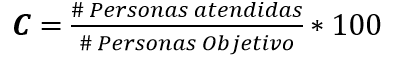 INDICADOR Unidad de Medida: PorcentajeINDICADOR Frecuencia de Medición: Anual / SemestralINDICADOR Meta: Lograr cubrir el 100% de la población beneficiaria mediante la ejecución del proyecto y los productos generados.INDICADORNombre: Porcentaje de Cumplimiento de Actividades (b)INDICADORDefinición del Indicador: Del total de actividades planteadas para la ejecución del proyecto, este indicador mostrará el porcentaje de ejecución en base a la constatación de actividades cumplidasINDICADORMétodo de Cálculo: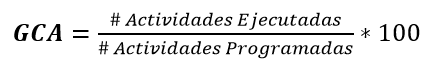 INDICADORUnidad de Medida: PorcentajeINDICADORFrecuencia de Medición: Anual / SemestralINDICADORMeta: Lograr cumplir el 100% de las actividades programadasINDICADORNombre: Porcentaje de Cumplimiento de Objetivos (c)INDICADORDefinición del Indicador: Del total de objetivos planteadas para orientar el proyecto, este indicador mostrará el porcentaje de cumplimiento de los mismos mediante la ejecución del proyecto.INDICADORMétodo de Cálculo: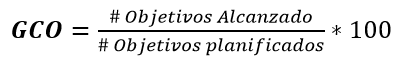 INDICADORUnidad de Medida: PorcentajeINDICADORFrecuencia de Medición: Anual / SemestralINDICADORMeta: Lograr cumplir el 100% de los objetivos programadasEFICIENCIA TOTALET= a+b+c/3EFICIENCIA TOTALET= a+b+c/3Indicadores de EfectividadIndicadores de EfectividadINDICADORNombre: Índice financieroINDICADORDefinición del Indicador: Del total de los recursos asignados para el proyecto, este indicador mostrará el porcentaje de ejecución del presupuesto en base a la contrastación de los valores reales al final de la ejecución del proyecto.INDICADORMétodo de Cálculo: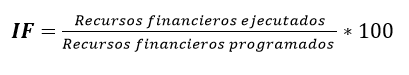 INDICADORUnidad de Medida: PorcentajeINDICADORFrecuencia de Medición: Anual / SemestralINDICADORMeta: Lograr cumplir el 100% del presupuesto asignado en la ejecución del proyectoEFECTIVIDAD EF= (Eficiencia Total + Índice Financiero) /2EF= (ET-IF/2EFECTIVIDAD EF= (Eficiencia Total + Índice Financiero) /2EF= (ET-IF/2Problema a solucionarObjetivos del ProyectoAsignatura(s) que aportan al proyectoResultados de aprendizaje (sílabos)NIVEL DE CUMPLIMIENTOFrecuenciaPorcentajeAltaMedio BajoTOTALPROYECTO:PROYECTO:PROYECTO:ENTIDAD COOPERANTE:ENTIDAD COOPERANTE:ENTIDAD COOPERANTE:PROVINCIA(S):CANTÓN(ES):PARROQUIA(S):ENFOQUEDESCRIPCIÓNBENEFICIARIOSSEXOHOMBRESEXOMUJERSEXOSUBTOTALETARIOMENORES DE 15 AÑOSETARIODE 15 A 29 AÑOSETARIODE 30 A 64 AÑOSETARIODE 65 Y MAS AÑOSETARIOSUBTOTALDISCAPACIDADESFÍSICA DISCAPACIDADESPSICOLÓGICADISCAPACIDADESMENTALDISCAPACIDADESAUDITIVADISCAPACIDADESVISUALDISCAPACIDADESSUBTOTALPUEBLOS Y NACIONALIDADESINDÍGENASPUEBLOS Y NACIONALIDADESMESTIZOSPUEBLOS Y NACIONALIDADESBLANCOSPUEBLOS Y NACIONALIDADESAFROAMERICANOSPUEBLOS Y NACIONALIDADESMONTUBIOSPUEBLOS Y NACIONALIDADESOTROSPUEBLOS Y NACIONALIDADESSUBTOTALMOVILIDADECUATORIANO EN EL EXTRANJEROMOVILIDADEXTRANJERO EN EL ECUADORMOVILIDADSUBTOTALFACULTAD(ES):CARRERA(S):PROYECTO ACADÉMICO DE PRÁCTICAS PRE-PROFESIONALES DE SERVICIO A LA COMUNIDAD DE VINCULACIÓN CON LA SOCIEDAD:FACULTAD(ES):CARRERA(S):PROYECTO ACADÉMICO DE PRÁCTICAS PRE-PROFESIONALES DE SERVICIO A LA COMUNIDAD DE VINCULACIÓN CON LA SOCIEDAD:FACULTAD(ES):CARRERA(S):PROYECTO ACADÉMICO DE PRÁCTICAS PRE-PROFESIONALES DE SERVICIO A LA COMUNIDAD DE VINCULACIÓN CON LA SOCIEDAD:FACULTAD(ES):CARRERA(S):PROYECTO ACADÉMICO DE PRÁCTICAS PRE-PROFESIONALES DE SERVICIO A LA COMUNIDAD DE VINCULACIÓN CON LA SOCIEDAD:FACULTAD(ES):CARRERA(S):PROYECTO ACADÉMICO DE PRÁCTICAS PRE-PROFESIONALES DE SERVICIO A LA COMUNIDAD DE VINCULACIÓN CON LA SOCIEDAD:FACULTAD(ES):CARRERA(S):PROYECTO ACADÉMICO DE PRÁCTICAS PRE-PROFESIONALES DE SERVICIO A LA COMUNIDAD DE VINCULACIÓN CON LA SOCIEDAD:FACULTAD(ES):CARRERA(S):PROYECTO ACADÉMICO DE PRÁCTICAS PRE-PROFESIONALES DE SERVICIO A LA COMUNIDAD DE VINCULACIÓN CON LA SOCIEDAD:FACULTAD(ES):CARRERA(S):PROYECTO ACADÉMICO DE PRÁCTICAS PRE-PROFESIONALES DE SERVICIO A LA COMUNIDAD DE VINCULACIÓN CON LA SOCIEDAD:FACULTAD(ES):CARRERA(S):PROYECTO ACADÉMICO DE PRÁCTICAS PRE-PROFESIONALES DE SERVICIO A LA COMUNIDAD DE VINCULACIÓN CON LA SOCIEDAD:FACULTAD(ES):CARRERA(S):PROYECTO ACADÉMICO DE PRÁCTICAS PRE-PROFESIONALES DE SERVICIO A LA COMUNIDAD DE VINCULACIÓN CON LA SOCIEDAD:FACULTAD(ES):CARRERA(S):PROYECTO ACADÉMICO DE PRÁCTICAS PRE-PROFESIONALES DE SERVICIO A LA COMUNIDAD DE VINCULACIÓN CON LA SOCIEDAD:FACULTAD(ES):CARRERA(S):PROYECTO ACADÉMICO DE PRÁCTICAS PRE-PROFESIONALES DE SERVICIO A LA COMUNIDAD DE VINCULACIÓN CON LA SOCIEDAD:ENTIDAD(ES) COOPERANTE(S) Y SU(S) COORDINADOR(ES)ENTIDAD(ES) COOPERANTE(S) Y SU(S) COORDINADOR(ES)ENTIDAD(ES) COOPERANTE(S) Y SU(S) COORDINADOR(ES)TIEMPO PLANIFICADO TIEMPO PLANIFICADO TIEMPO PLANIFICADO PRESUPUESTO EJECUTADO DEL PROYECTOPRESUPUESTO EJECUTADO DEL PROYECTOPRESUPUESTO EJECUTADO DEL PROYECTOPRESUPUESTO EJECUTADO DEL PROYECTOPRESUPUESTO EJECUTADO DEL PROYECTOPRESUPUESTO EJECUTADO DEL PROYECTO1.1.1.DESDE………….DESDE………….HASTA………..TOTAL: ……………………………..USDTOTAL: ……………………………..USDTOTAL: ……………………………..USDTOTAL: ……………………………..USDTOTAL: ……………………………..USDTOTAL: ……………………………..USD2.2.2.DESDE………….DESDE………….HASTA………..TOTAL: ……………………………..USDTOTAL: ……………………………..USDTOTAL: ……………………………..USDTOTAL: ……………………………..USDTOTAL: ……………………………..USDTOTAL: ……………………………..USDn………………………………………..n………………………………………..n………………………………………..DESDE………….DESDE………….HASTA………..TOTAL: ……………………………..USDTOTAL: ……………………………..USDTOTAL: ……………………………..USDTOTAL: ……………………………..USDTOTAL: ……………………………..USDTOTAL: ……………………………..USDNÚMERO DE BENEFICIARIOS: (#)NÚMERO DE BENEFICIARIOS: (#)NÚMERO DE BENEFICIARIOS: (#)DESDE………….DESDE………….HASTA………..DISTRIBUTIVO DE DOCENTES PARTICIPANTESDISTRIBUTIVO DE DOCENTES PARTICIPANTESDISTRIBUTIVO DE DOCENTES PARTICIPANTESDISTRIBUTIVO DE DOCENTES PARTICIPANTESDISTRIBUTIVO DE DOCENTES PARTICIPANTESDISTRIBUTIVO DE ESTUDIANTES PARTICIPANTESDISTRIBUTIVO DE ESTUDIANTES PARTICIPANTESDISTRIBUTIVO DE ESTUDIANTES PARTICIPANTESDISTRIBUTIVO DE ESTUDIANTES PARTICIPANTESDISTRIBUTIVO DE ESTUDIANTES PARTICIPANTESDISTRIBUTIVO DE ESTUDIANTES PARTICIPANTESDISTRIBUTIVO DE ESTUDIANTES PARTICIPANTESDOCENTE(S) PARTICIPANTE(S)-TUTOR(ES) DEL PROYECTOHORAS SEMESTRALES PARA PROYECTOS DE VINCULACIÓN CON LA SOCIEDAD ASIGNADAS EN DISTRIBUTIVO DOCENTEHORAS SEMESTRALES PARA PROYECTOS DE VINCULACIÓN CON LA SOCIEDAD ASIGNADAS EN DISTRIBUTIVO DOCENTEHORAS SEMESTRALES PARA PROYECTOS DE VINCULACIÓN CON LA SOCIEDAD ASIGNADAS EN DISTRIBUTIVO DOCENTEAPELLIDOS Y NOMBRES (ESTUDIANTES)APELLIDOS Y NOMBRES (ESTUDIANTES)CÉDULACÉDULAHORAS CUMPLIDASHORAS CUMPLIDASAPRUEBA/ REPRUEBA APRUEBA/ REPRUEBA CI:CI:n. CI:PRESENTADO POR:PRESENTADO POR:PRESENTADO POR:PRESENTADO POR:PRESENTADO POR:PRESENTADO POR:PRESENTADO POR:PRESENTADO POR:PRESENTADO POR:PRESENTADO POR:PRESENTADO POR:PRESENTADO POR:…………………………………………(apellidos y nombres del docente)Docente Coordinador del Proyecto…………………………………………(apellidos y nombres del docente)Docente Coordinador del Proyecto………………………………………….(apellidos y nombres del docente)Docente Tutor del Proyecto (1)………………………………………….(apellidos y nombres del docente)Docente Tutor del Proyecto (1)………………………………………….(apellidos y nombres del docente)Docente Tutor del Proyecto (1)………………………………………….(apellidos y nombres del docente)Docente Tutor del Proyecto (1)………………………………………….(apellidos y nombres del docente)Docente Tutor del Proyecto (1)……………………………………(apellidos y nombres del docente)Docente Tutor del Proyecto (2)……………………………………(apellidos y nombres del docente)Docente Tutor del Proyecto (2)……………………………………(apellidos y nombres del docente)Docente Tutor del Proyecto (2)……………………………………(apellidos y nombres del docente)Docente Tutor del Proyecto (2)……………………………………(apellidos y nombres del docente)Docente Tutor del Proyecto (2)REVISADO POR:REVISADO POR:REVISADO POR:REVISADO POR:REVISADO POR:INFORME FAVORABLE:INFORME FAVORABLE:INFORME FAVORABLE:INFORME FAVORABLE:INFORME FAVORABLE:INFORME FAVORABLE:INFORME FAVORABLE:………………………………………………………………(apellidos y nombres del docente)Coordinador(a) de la Unidad de Vinculación con la Sociedad de Facultad………………………………………………………………(apellidos y nombres del docente)Coordinador(a) de la Unidad de Vinculación con la Sociedad de Facultad………………………………………………………………(apellidos y nombres del docente)Coordinador(a) de la Unidad de Vinculación con la Sociedad de Facultad………………………………………………………………(apellidos y nombres del docente)Coordinador(a) de la Unidad de Vinculación con la Sociedad de Facultad………………………………………………………………(apellidos y nombres del docente)Coordinador(a) de la Unidad de Vinculación con la Sociedad de Facultad………………………………………………………………(nombre del Director(a) de vinculación)Director(a) de Vinculación con la Sociedad – Universidad Técnica de Ambato………………………………………………………………(nombre del Director(a) de vinculación)Director(a) de Vinculación con la Sociedad – Universidad Técnica de Ambato………………………………………………………………(nombre del Director(a) de vinculación)Director(a) de Vinculación con la Sociedad – Universidad Técnica de Ambato………………………………………………………………(nombre del Director(a) de vinculación)Director(a) de Vinculación con la Sociedad – Universidad Técnica de Ambato………………………………………………………………(nombre del Director(a) de vinculación)Director(a) de Vinculación con la Sociedad – Universidad Técnica de Ambato………………………………………………………………(nombre del Director(a) de vinculación)Director(a) de Vinculación con la Sociedad – Universidad Técnica de Ambato………………………………………………………………(nombre del Director(a) de vinculación)Director(a) de Vinculación con la Sociedad – Universidad Técnica de AmbatoAPELLIDO Y NOMBREC.CHORASACTIVIDAD FIRMA No.APELLIDOS Y NOMBRES BENEFICIARIO/A(S)SEXOEDADDISCAPACIDADPUEBLO Y NACIONALIDADMOVILIDADPROVINCIACANTÓNPARROQUIAPLANIFICACIÓN CAPACITACIÓN N°PLANIFICACIÓN CAPACITACIÓN N°PLANIFICACIÓN CAPACITACIÓN N°PLANIFICACIÓN CAPACITACIÓN N°PLANIFICACIÓN CAPACITACIÓN N°PLANIFICACIÓN CAPACITACIÓN N°NOMBRE PROYECTO:NOMBRE PROYECTO:NOMBRE PROYECTO:NOMBRE PROYECTO:NOMBRE PROYECTO:NOMBRE PROYECTO:TEMA DE CAPACITACIÓN:TEMA DE CAPACITACIÓN:TEMA DE CAPACITACIÓN:TEMA DE CAPACITACIÓN:TEMA DE CAPACITACIÓN:TEMA DE CAPACITACIÓN:OBJETIVO GENERAL:OBJETIVO GENERAL:OBJETIVO GENERAL:OBJETIVO GENERAL:OBJETIVO GENERAL:OBJETIVO GENERAL:CAPACITACIÓN  DIRIGIDA:CAPACITACIÓN  DIRIGIDA:CAPACITACIÓN  DIRIGIDA: DURACIÓN: (tiempo estimado) DURACIÓN: (tiempo estimado) DURACIÓN: (tiempo estimado)FECHA: (según planificación matriz 1.6)FECHA: (según planificación matriz 1.6)FECHA: (según planificación matriz 1.6)NUMERO DE ESTUDIANTES  PARTICIPANTES:NUMERO DE ESTUDIANTES  PARTICIPANTES:NUMERO DE ESTUDIANTES  PARTICIPANTES:INSTRUCTORES: INSTRUCTORES: INSTRUCTORES: INSTRUCTORES: INSTRUCTORES: INSTRUCTORES: DOCENTE TUTOR DEL PROYECTO:DOCENTE TUTOR DEL PROYECTO:DOCENTE TUTOR DEL PROYECTO:DOCENTE TUTOR DEL PROYECTO:DOCENTE TUTOR DEL PROYECTO:DOCENTE TUTOR DEL PROYECTO:OBJETIVO(S) ESPECIFICO(S)CONTENIDOSACTIVIDADESACTIVIDADESRECURSOSEVALUACIÓNQue quiere alcanzar en función de los contenidos.Describir los contenidos.Las actividades que va a desarrollar.Las actividades que va a desarrollar.Que recursos van a necesitar para cumplir con las actividades planteadas.Técnica. EncuestaInstrumento Cuestionario.N°NOMBRES Y APELLIDOS PARTICIPANTENÚMERO DE CÉDULAFIRMAFacultad: Facultad: Facultad: Facultad: Facultad: Facultad: Carrera:Carrera:Carrera:Carrera:Carrera:Carrera:Carrera:Carrera:Carrera:Carrera:Nombre del Programa :Nombre del Programa :N°.  programa:N°.  programa:N°.  programa:N°.  programa:N°.  programa:N°.  programa:Nombre del Proyecto:Nombre del Proyecto:Código  proyecto:Código  proyecto:Código  proyecto:Código  proyecto:Código  proyecto:Código  proyecto:Sector de acción del proyecto:Sector de acción del proyecto:Objetivo General:Objetivo General:Objetivo General:Objetivo General:Objetivo General:Objetivo General:Objetivo General:Objetivo General:Objetivo General:Objetivo General:Objetivo General:Objetivo General:Objetivo General:Objetivo General:Objetivo General:Objetivo General:Objetivos Específicos:Objetivos Específicos:Objetivos Específicos:Objetivos Específicos:Objetivos Específicos:Objetivos Específicos:Objetivos Específicos:Objetivos Específicos:Objetivos Específicos:Objetivos Específicos:Objetivos Específicos:Objetivos Específicos:Objetivos Específicos:Objetivos Específicos:Objetivos Específicos:Objetivos Específicos:Productos del proyecto:Productos del proyecto:Productos del proyecto:Productos del proyecto:Productos del proyecto:Productos del proyecto:Productos del proyecto:Productos del proyecto:Productos del proyecto:Productos del proyecto:Productos del proyecto:Productos del proyecto:Productos del proyecto:Productos del proyecto:Productos del proyecto:Productos del proyecto:LOCALIZACIÓN DEL PROYECTOLOCALIZACIÓN DEL PROYECTOLOCALIZACIÓN DEL PROYECTOLOCALIZACIÓN DEL PROYECTOPOBLACIÓN BENEFICIARIA (DIRECTOS)POBLACIÓN BENEFICIARIA (DIRECTOS)POBLACIÓN BENEFICIARIA (DIRECTOS)POBLACIÓN BENEFICIARIA (DIRECTOS)POBLACIÓN BENEFICIARIA (DIRECTOS)POBLACIÓN BENEFICIARIA (DIRECTOS)POBLACIÓN BENEFICIARIA (DIRECTOS)POBLACIÓN BENEFICIARIA (DIRECTOS)POBLACIÓN BENEFICIARIA (DIRECTOS)POBLACIÓN BENEFICIARIA (DIRECTOS)POBLACIÓN BENEFICIARIA (DIRECTOS)POBLACIÓN BENEFICIARIA (DIRECTOS)Provincia:Hombres:Hombres:Hombres:Hombres:Hombres:Hombres:Hombres:Cantón:Mujeres: Mujeres: Mujeres: Mujeres: Mujeres: Mujeres: Mujeres: Parroquia:Total:Total:Total:Total:Total:Total:Total:Entidad Beneficiaria:Período Académico:REPRESENTANTE DE LA INSTITUCIÓN BENEFICIARIAREPRESENTANTE DE LA INSTITUCIÓN BENEFICIARIAREPRESENTANTE DE LA INSTITUCIÓN BENEFICIARIAREPRESENTANTE DE LA INSTITUCIÓN BENEFICIARIAREPRESENTANTE DE LA INSTITUCIÓN BENEFICIARIAREPRESENTANTE DE LA INSTITUCIÓN BENEFICIARIAREPRESENTANTE DE LA INSTITUCIÓN BENEFICIARIAREPRESENTANTE DE LA INSTITUCIÓN BENEFICIARIAREPRESENTANTE DE LA INSTITUCIÓN BENEFICIARIAREPRESENTANTE DE LA INSTITUCIÓN BENEFICIARIAREPRESENTANTE DE LA INSTITUCIÓN BENEFICIARIAREPRESENTANTE DE LA INSTITUCIÓN BENEFICIARIAFecha Inicio:(dd/mm/aaaa)Nombre:Nombre:Nombre:Nombre:Nombre:Fecha Fin:(dd/mm/aaaa)Cargo:Cargo:Cargo:Cargo:Cargo:SUSCRIPCIÓN DE CONVENIO O CARTA COMPROMISOSUSCRIPCIÓN DE CONVENIO O CARTA COMPROMISOSUSCRIPCIÓN DE CONVENIO O CARTA COMPROMISOSUSCRIPCIÓN DE CONVENIO O CARTA COMPROMISOSUSCRIPCIÓN DE CONVENIO O CARTA COMPROMISOSUSCRIPCIÓN DE CONVENIO O CARTA COMPROMISOSUSCRIPCIÓN DE CONVENIO O CARTA COMPROMISOSUSCRIPCIÓN DE CONVENIO O CARTA COMPROMISOSUSCRIPCIÓN DE CONVENIO O CARTA COMPROMISOSUSCRIPCIÓN DE CONVENIO O CARTA COMPROMISOSUSCRIPCIÓN DE CONVENIO O CARTA COMPROMISOSUSCRIPCIÓN DE CONVENIO O CARTA COMPROMISOSUSCRIPCIÓN DE CONVENIO O CARTA COMPROMISOSUSCRIPCIÓN DE CONVENIO O CARTA COMPROMISOSUSCRIPCIÓN DE CONVENIO O CARTA COMPROMISOSUSCRIPCIÓN DE CONVENIO O CARTA COMPROMISORazón Social:Fecha de suscripción:Fecha de finalización:Fecha de finalización:Fecha de finalización:Fecha de finalización:Fecha de finalización:Fecha de finalización:Fecha de finalización:Fecha de finalización:PRESUPUESTOPRESUPUESTOPRESUPUESTOPRESUPUESTOPRESUPUESTOPRESUPUESTOPRESUPUESTOPRESUPUESTOPRESUPUESTOPRESUPUESTOPRESUPUESTOPRESUPUESTOPRESUPUESTOPRESUPUESTOPRESUPUESTOPRESUPUESTOPRESUPUESTO EJECUTADO UTAPRESUPUESTO EJECUTADO UTAPRESUPUESTO EJECUTADO UTAPRESUPUESTO EJECUTADO UTAPRESUPUESTO EJECUTADO UTAPRESUPUESTO EJECUTADO UTAPRESUPUESTO EJECUTADO UTA	APORTES ENTIDAD COOPERANTE	APORTES ENTIDAD COOPERANTE	APORTES ENTIDAD COOPERANTE	APORTES ENTIDAD COOPERANTE	APORTES ENTIDAD COOPERANTE	APORTES ENTIDAD COOPERANTE	APORTES ENTIDAD COOPERANTE	APORTES ENTIDAD COOPERANTE	APORTES ENTIDAD COOPERANTENombre y DescripciónValorValorValorValorValorValorNombre y DescripciónNombre y DescripciónNombre y DescripciónNombre y DescripciónNombre y DescripciónNombre y DescripciónNombre y DescripciónValorValorTotal:Total:Total:Total:Total:Total:Total:Total:PERSONAL DE COORDINACIÓN Y EJECUCIÓN DEL PROYECTOPERSONAL DE COORDINACIÓN Y EJECUCIÓN DEL PROYECTOPERSONAL DE COORDINACIÓN Y EJECUCIÓN DEL PROYECTOPERSONAL DE COORDINACIÓN Y EJECUCIÓN DEL PROYECTOPERSONAL DE COORDINACIÓN Y EJECUCIÓN DEL PROYECTOPERSONAL DE COORDINACIÓN Y EJECUCIÓN DEL PROYECTOPERSONAL DE COORDINACIÓN Y EJECUCIÓN DEL PROYECTOPERSONAL DE COORDINACIÓN Y EJECUCIÓN DEL PROYECTOPERSONAL DE COORDINACIÓN Y EJECUCIÓN DEL PROYECTOPERSONAL DE COORDINACIÓN Y EJECUCIÓN DEL PROYECTOPERSONAL DE COORDINACIÓN Y EJECUCIÓN DEL PROYECTOPERSONAL DE COORDINACIÓN Y EJECUCIÓN DEL PROYECTOPERSONAL DE COORDINACIÓN Y EJECUCIÓN DEL PROYECTOPERSONAL DE COORDINACIÓN Y EJECUCIÓN DEL PROYECTOPERSONAL DE COORDINACIÓN Y EJECUCIÓN DEL PROYECTOPERSONAL DE COORDINACIÓN Y EJECUCIÓN DEL PROYECTODocente Coordinador del Proyecto:Docente Coordinador del Proyecto:Docente Coordinador del Proyecto:Docente(s) Tutor(es) Participante(s):Docente(s) Tutor(es) Participante(s):Docente(s) Tutor(es) Participante(s):Responsable de Vinculación de la Carrera:Responsable de Vinculación de la Carrera:Responsable de Vinculación de la Carrera:DOCENTES PARTICIPANTESDOCENTES PARTICIPANTESDOCENTES PARTICIPANTESDOCENTES PARTICIPANTESDOCENTES PARTICIPANTESDOCENTES PARTICIPANTESDOCENTES PARTICIPANTESDOCENTES PARTICIPANTESESTUDIANTES PARTICIPANTESESTUDIANTES PARTICIPANTESESTUDIANTES PARTICIPANTESESTUDIANTES PARTICIPANTESESTUDIANTES PARTICIPANTESESTUDIANTES PARTICIPANTESESTUDIANTES PARTICIPANTESESTUDIANTES PARTICIPANTESHombres:Hombres:Hombres:Hombres:Hombres:Mujeres:Mujeres:Mujeres:Mujeres:Mujeres:Total:Total:Total:Total:Total:Realizado por:…………………………..Docente Coordinador/TutorRevisado por:………………………………………Coordinador(a) de Vinculación de FacultadRevisado por:………………………………………Coordinador(a) de Vinculación de FacultadRevisado por:………………………………………Coordinador(a) de Vinculación de FacultadRevisado por:………………………………………Coordinador(a) de Vinculación de FacultadRevisado por:………………………………………Coordinador(a) de Vinculación de FacultadRevisado por:………………………………………Coordinador(a) de Vinculación de FacultadRevisado por:………………………………………Coordinador(a) de Vinculación de FacultadRevisado por:………………………………………Coordinador(a) de Vinculación de FacultadRevisado por:………………………………………Coordinador(a) de Vinculación de FacultadAutorizado por:………………………Decano(a)Autorizado por:………………………Decano(a)Autorizado por:………………………Decano(a)Autorizado por:………………………Decano(a)Autorizado por:………………………Decano(a)Autorizado por:………………………Decano(a)